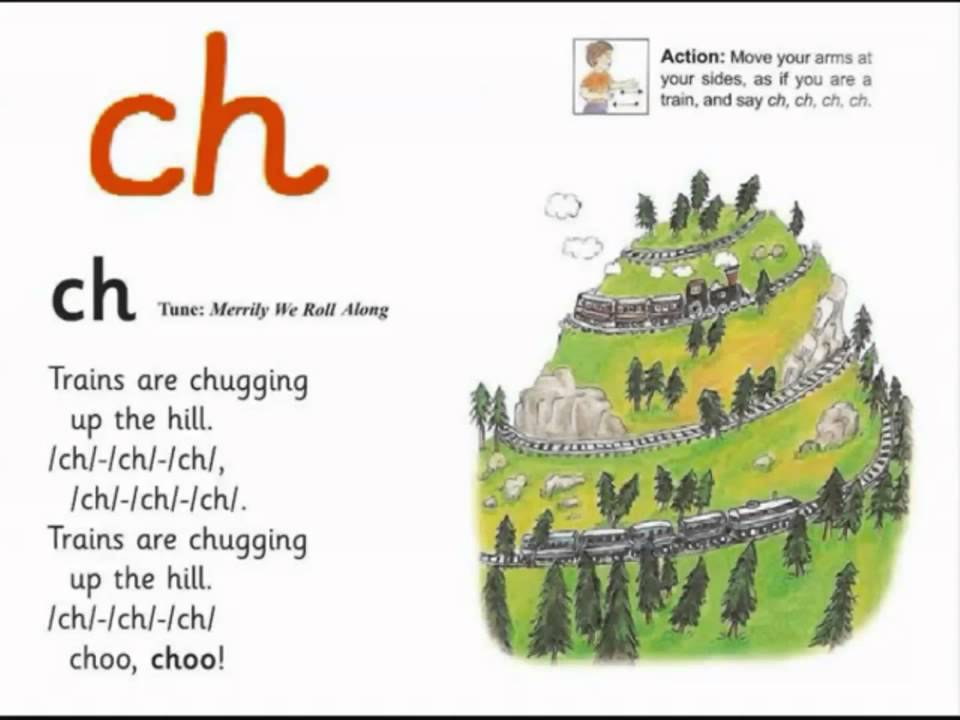 Ch (Č)Trains are chuging up the hill./ch/ /ch/ /ch/ /ch/ /ch/ /ch/Trains are chuging up the hill./ch/ /ch/ /ch/Choo choo.(TUNE: MERRILY WE ROLL ALONG)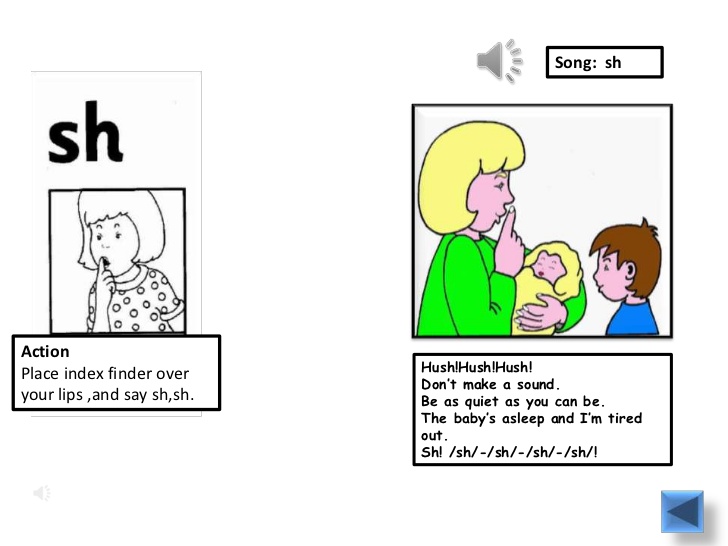 sh (š)Hush! Hush! HushDon`t make a sound.Be as quiet as you can be.The baby`s asleep and I`m tired out.Sh! /sh/ /sh/ /sh/ /sh/(TUNE: THE MUFFIN SONG)CHICKENCHAINCHURCHCHILDRENCHEESETORCHSHARKSHEEPSHIPSHELLSFISHSHIRT